РЕШЕНИЕСовета Черемуховского сельского поселения Новошешминского муниципального района Республики Татарстанот «19» февраля  2016 года                                                                    № 8-19«О внесении изменений  и дополнений в Устав муниципального образования «Черемуховское сельское поселение» Новошешминского муниципального района  Республики Татарстан», утвержденного решением Совета Черемуховского сельского поселения Новошешминского  муниципального района Республики Татарстан от 10 марта 2015 года № 38-92»»  В соответствии с Законом Республики Татарстан от  03 ноября 2015 года            № 89 – ЗРТ «О внесении изменений в Закон Республики Татарстан                           «О физической культуре и спорте» и Закон Республики Татарстан «О местном самоуправлении в Республике Татарстан»», Совет  Черемуховского сельского поселения Новошешминского муниципального района Республики Татарстан, РЕШАЕТ:1.Внести следующие изменения в Устав муниципального образования «Черемуховское сельское поселение» Новошешминского муниципального района  Республики Татарстан», утвержденного решением Совета Черемуховского  сельского поселения Новошешминского  муниципального района Республики Татарстан  от 10 марта 2015 года № 38-92»:- п. 7 ч. 1 ст. 5  Устава муниципального образования «Черемуховское сельское поселение» Новошешминского муниципального района  Республики Татарстан»» изложить в следующей редакции: «обеспечение условий для развития на территории поселения физической культуры, школьного спорта и массового спорта, организация проведения официальных физкультурно-оздоровительных и спортивных мероприятий муниципального района;»;- п. 6 ч. 1 ст. 50 Устава муниципального образования «Черемуховское сельское поселение» Новошешминского муниципального района  Республики Татарстан»» изложить в следующей редакции: «обеспечивает условия для развития на территории поселения физической культуры, школьного спорта и массового спорта, организация проведения официальных физкультурно-оздоровительных и спортивных мероприятий поселения;»;- п.9 ст. 71 Устава муниципального образования «Черемуховское сельское поселение» Новошешминского муниципального района Республики Татарстан» дополнить подпунктом со следующим содержанием: «размещение текста правового акта или проекта правового акта на официальном сайте  Черемуховского  сельского поселения Новошешминского муниципального района портала муниципальных образований Республики Татарстан в информационно – телекоммуникационной сети «Интернет»;- наименование статьи 85 Устава муниципального образования «Черемуховское  сельское поселение Новошешминского муниципального района Республики Татарстан дополнить словами «и иные виды муниципального контроля»;- ст. 85 Устава муниципального образования «Черемуховское сельское поселение» Новошешминского муниципального района Республики Татарстан» дополнить пунктом 6 со следующим содержанием:- Иные виды муниципального контроля:	- муниципальный жилищный контроль;	- муниципальный земельный контроль;	- контроль за организацией и осуществлением деятельности по продаже товаров (выполнению работ, оказанию услуг) на розничном рынке на территории муниципального района;	- контроль за соблюдением законодательства в области розничной продажи алкогольной продукции;	- контроль в пределах своей компетенции за соблюдением законодательства Российской Федерации и иных нормативных правовых актов о контрактной системе в сфере закупок товаров, работ, услуг;	- координация мероприятий по энергосбережению и повышению энергетической эффективности и контроль за их проведением муниципальными учреждениями, муниципальными унитарными предприятиями;	- контроль за использованием и охраной недр при добыче общераспространенных полезных ископаемых, а также при строительстве подземных сооружений, не связанных с добычей полезных ископаемых;	- контроль деятельности учреждений исполняющих наказания и следственных изоляторов на территории муниципального района в пределах и порядке, установленных законодательством Российской Федерации.	2. Обнародовать (опубликовать) настоящее решение  на «Официальном портале  правовой информации Республики Татарстан" в информационно-телекоммуникационной сети «Интернет», на официальном сайте Черемуховского сельского поселения Новошешминского муниципального района и на информационных стендах Черемуховского сельского поселения расположенных по адресу: РТ, Новошешминский район, с. Слобода Черемуховая по ул. Пролетарская  у дома № 44.3. Направить настоящее решение Совета Черемуховского сельского поселения Новошешминского муниципального района Республики Татарстан на государственную регистрацию в Управление Министерства юстиции Российской Федерации по Республике Татарстан.	4. Контроль  за исполнением настоящего решения возложить на постоянную комиссию по законности, землепользованию и благоустройству территорий Совета Черемуховского сельского поселения.Глава Черемуховского сельского поселенияНовошешминского муниципального района	                                 Е.А. СальцинаСОВЕТЧЕРЕМУХОВСКОГО СЕЛЬСКОГО ПОСЕЛЕНИЯ  НОВОШЕШМИНСКОГОМУНИЦИПАЛЬНОГО РАЙОНАРЕСПУБЛИКИ ТАТАРСТАН423195, РТ, Новошешминский район, село Слобода Черемуховая, улица Пролетарская, 47     тел.: (8-4348) 35-4-17, факс: (8-4348) 35-4-17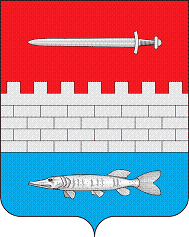 ТАТАРСТАН РЕСПУБЛИКАСЫЯҢА ЧИШМӘМУНИЦИПАЛЬ РАЙОНЫЧЕРЕМУХОВО АВЫЛ ҖИРЛЕГЕ СОВЕТЫ423195, РТ, Яңа Чишмә районы, Черемухово Бистәсе авылы, Пролетар урамы, 47         тел.: (8-4348) 35-4-17, факс: (8-4348) 35-4-17